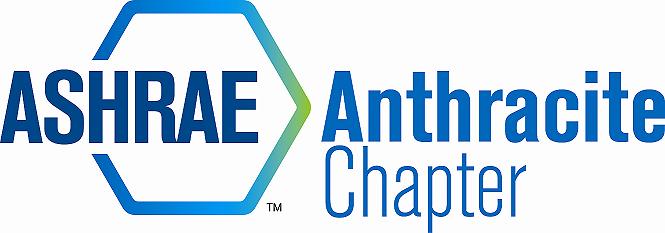 AGENDA – January Board Meeting
January 20, 2015
Patte’s, Wilkes Barre, PACall to Order – call to order MA										(5:09)Roll CallMotion to approval of November 2014 Meeting Minutes, by RK, 2nd DMCommittee Reports	(email updates going forward)						(5:03-5:25)MembershipDelinquent/prospective membersMatt Grasso new member CTTCD.O. has stepped down from the position. PS to be filling in for the balance of meeting slots. PSPE and ASHE at Colorusso in Feb, for our DL (Michael Swan) Remaining Programs (use cash positive venues)MA suggests reaching out to RVC and invite to meeting TreasurerChapter is using Square CC reader for events. – AP has CC reader on order.Chapter to charge an additional $1.00 as a processing fee for CC reader.  Chapter Balance: $43,961.28    Memberships for December, $200 to depositResearch PromotionGD is no long with us, MT will be running RP moving forward. AJ Lello is willing to help for running the car show. Tentatively April/May for car showMT would like to add something in the newsletter. To look back at “Ron’s Rant” Student Activities – K-12 initiatives TJ – has sent scholarship criteria via email for approval. Scholarships to be announced 1st of April. Discussed who will be eligible. WS suggests subsidized dues for activity with the chapter Student chapter at Wilkes unable to charge dues, TJ working with professor to determine course of action. TJ to email cub scout event Nominating CommitteePS stepping down next term. We will have several positions to fill.  Required minimum of 5 people for nominating – MA, JK, MT will be on committeeVP, CTTC, and Treasurer positions needed to be filledYEA5k walk/run/race – same – WS discussed with student chapter president (April)Volunteers needed To have detailed report for next month YEA event w/ Wilkes – “Paint Night” – details to follow – (March)GGACAS to commit more time to position Historian – No report PAOE												MA reminds all to update PAOE totals every monthSend emails, CC appropriate people, Contact MA with any questions or issues.Old Business											Historical items for storage unit – PS has binder for New Business											Open Discussion – Golf tournament committee formationRP opportunity from Denny McGraw – Save and Share Program residential electric generation affiliate program. Fixed at $0.086 kw/hr – Chapter to look into the details with society Review of Action Items (Secretary)								PAOE reminderFinalize January & February programsRP full circle before next month Adjournment		Motion to adjourn DM , KG 2nd 						(6:02)     2013-14 OFFICERS & CHAIRS 2013-14 OFFICERS & CHAIRS 2013-14 OFFICERS & CHAIRS PresentAbsentMatt Archey, PE(MA)…….President XRich Karns(RK)………...President-ElectXPatrick Salmon(PS)……Vice-PresidentXAlyssa Procida(AP)….. TreasurerXJon Keller(JK)…………….Secretary & Membership PromotionXTracey Jumper(TJ)…….Board of Governors & Student ActivitiesX(late)Dan Mello (DM)………..Board of GovernorsX John Durdan,PE(JD)...Board of GovernorsXDave Onufer (DO)..…..Chapter Technology Transfer ChairXMaxwell Tamasy (MT).Research PromotionXWill Seiberling(WS)….…Young Engineers in ASHRAE (YEA)XWalt Janus(WJ)………....Historian & Newsletter EditorXKarl Grasso(KG)………….Website Homepage EditorX Gary Debes(GD)………….Research Promotion Co-ChairXA.J. Speicher,PE(AJ)……..Grassroots Government Activities ChairX